Bernard Owen AtkinsBernard Owen Atkins was the son of Owen and Mary Ann Elizabeth Atkins of 78, Pinner Road, Oxhey. His father moved from Croydon in Surrey, where he worked as a coachman and domestic servant to Harrow Weald and then to Oxhey, where he was employed as a domestic gardener. Bernard had an older sister, Daisy, and a younger brother, John. In 1911, when Bernard was 16 and John a year younger, they were both working as errand boys.  Owen enlisted at Hertford as Private 36226 in the Royal Berkshire Regiment, 6th Battalion and died of wounds on 5 October 1916, aged 22. He is commemorated at Puchevillers British Cemetery and on the St Matthew’s Church Memorial in Oxhey.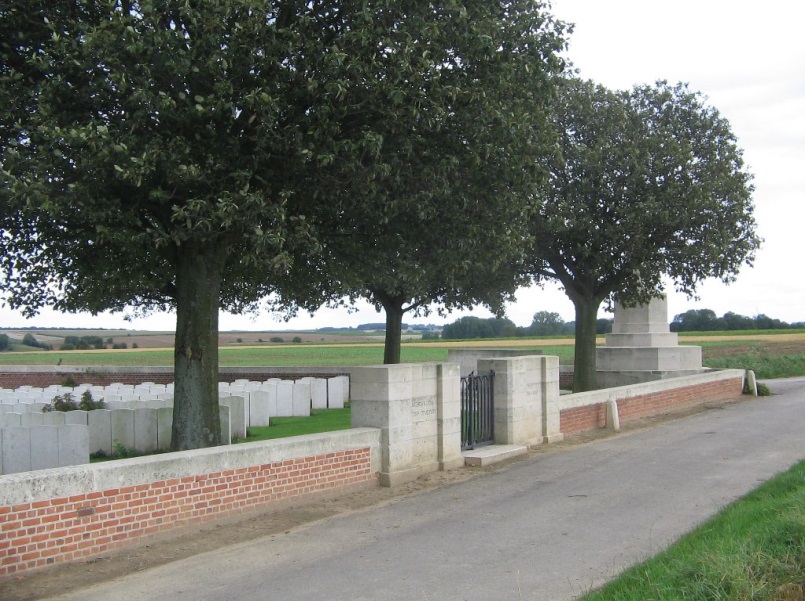 